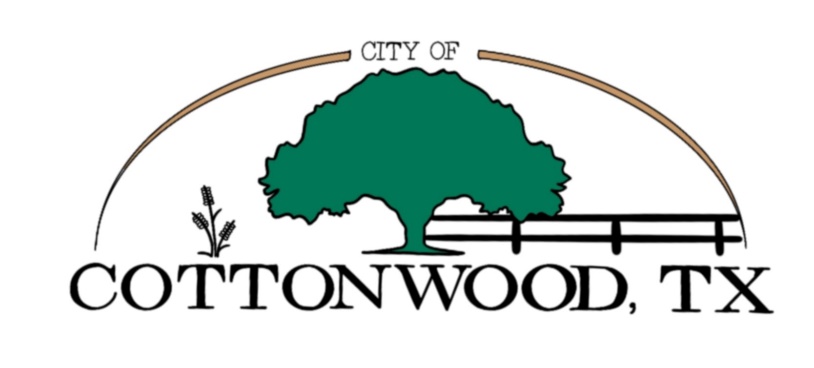 Wednesday July 19, 2023, 6:00 pmComprehensive Plan Advisory CommitteeCivic CenterMinutesIntroductions. Committee members Jennifer Parker, James Moller, Susan Huffman, Dustin Wren, Chris Huddle, Tiffany Collup, Peggy Smith, Hilda Page, and Karen DeLoney were present.Additionally, Helen-Eve Beadle, AICP and Ben Rodriguez, AICP from HE Planning and Design were present as planning consultants.Discussion on what a comprehensive plan is and why it is required.Local government code (land use, transportation, & public facilities), pre-requisite for implementing zoning, and serves as guide for future development.Mrs. Beadle gave a presentation on the necessity comprehensive plans and how they relate to Texas Local Government CodeCommunity visioning.What do we want Cottonwood to be?What qualities do you enjoy about Cottonwood?What do you not enjoy?What would you like cottonwood to be in 10 years, 20 years?What are your main concerns about future growth in Cottonwood?What benefits do you see in growth?Committee members held a discussion on the above questions, and provided input to the planning consultant, members identified that they enjoy the rural nature of Cottonwood and would like to see it retain its rural identity in the future. Most members would like to see Cottonwood remain the way it is today. Some of the main concerns about future growth are the impact of traffic, noise, and light pollution on the community. Additionally, the committee was concerned about impacts that growth would have on the school district.  Some of the benefits of growth identified by the Committee were improved internet services, improved roads, and the improvement of fire/medical services. Proposed schedule of Cottonwood’s Comprehensive Plan.
Mrs. Beadle presented the upcoming schedule of events for the Comprehensive Plan.Adjournment.The meeting adjourned at 8:15